Explorer Menu is being replaced with Discern Report Portal. Please review the following instructions to locate reports. How to access reports using Discern Reporting Portal:Select Discern Reporting Portal on the tool bar in PowerChart or add to your AppBar, see last page. PowerChart:                                                         AppBar Icon: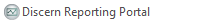 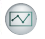 Locate appropriate report, using the Search box will be the most efficient method to search. Clicking on the star will indicate that this is a Favorite report, and will fall into the My Favorites tab for future use. 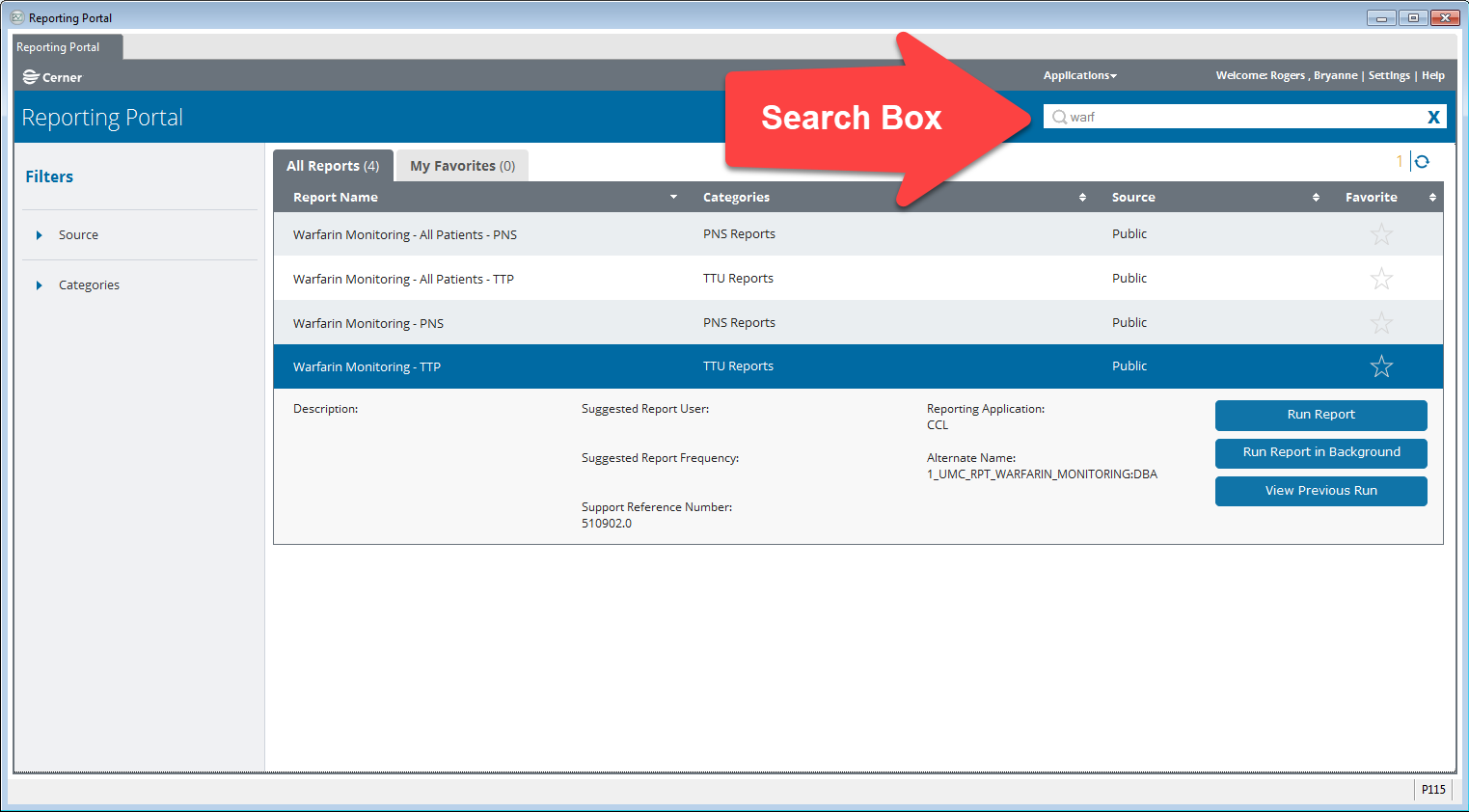 Click Run Report, enter the prompts and select Execute.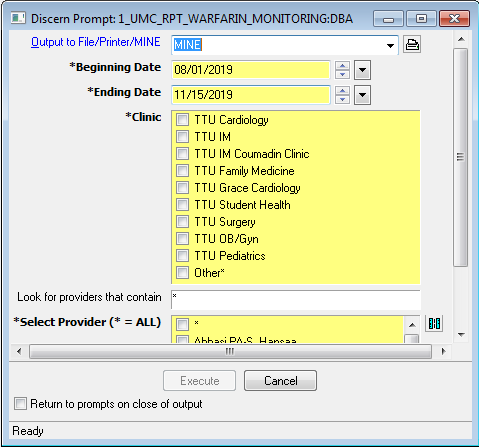 The report will result: 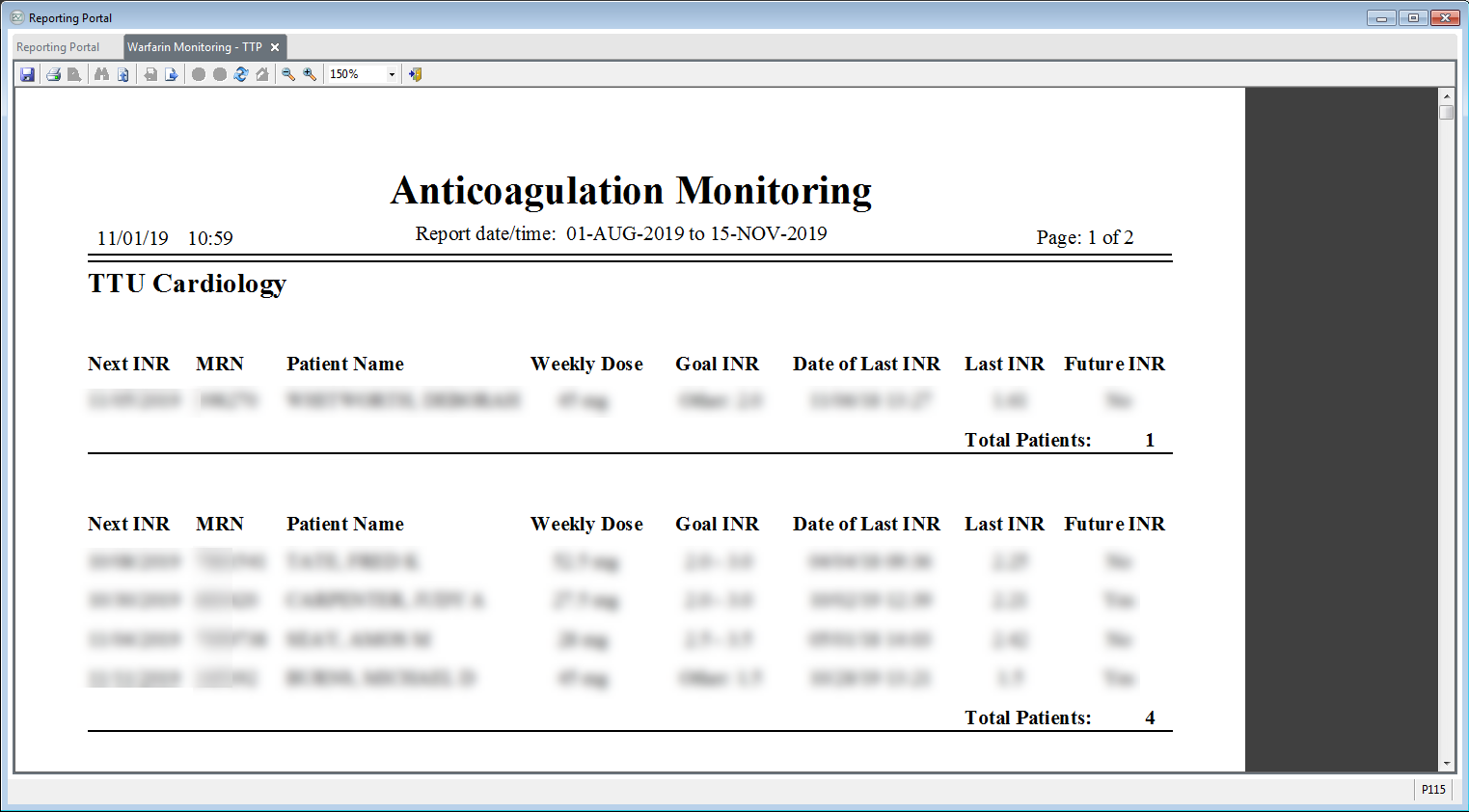 How to add to AppBar: Open AppBar, click on the AppBar icon and select Customize and open the Buttons tab.Selecting the Applications, ensuring the checkmark appears, will allow them to display on your AppBar. 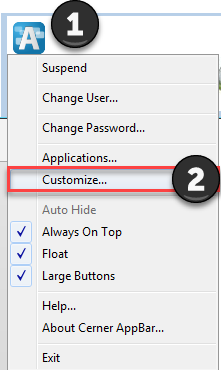 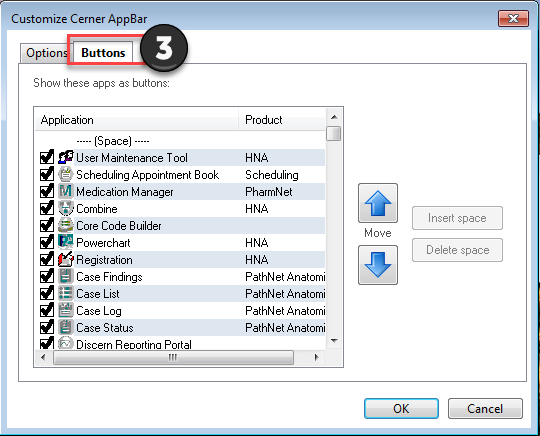 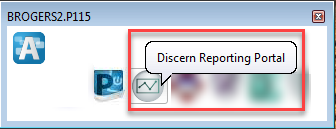 